GULBENES NOVADA DOMES LĒMUMSGulbenēPar nekustamā īpašuma Lizuma pagastā ar nosaukumu “Pinkas”, kadastra numurs 5072 006 0138, ražošanas/noliktavas ēkas daļas 1811,55 m2 platībā un zemes vienības ar kadastra apzīmējumu 5072 006 0238 daļas nomas tiesību izsoles rezultātu apstiprināšanu	Gulbenes novada dome 2023.gada 31.augustā pieņēma lēmumu Nr. GND/2023/857 “Par nekustamā īpašuma Lizuma pagastā ar nosaukumu “Pinkas”, kadastra numurs 5072 006 0138, ražošanas/noliktavas ēkas daļas 1811,55 m2 platībā un zemes vienības ar kadastra apzīmējumu 5072 006 0238 daļas otrās nomas tiesību izsoles rīkošanu” (protokols Nr.13; 98.p.), ar kuru nolēma rīkot nekustamā īpašuma Lizuma pagastā ar nosaukumu “Pinkas”, kadastra numurs 5072 006 0138, ražošanas/noliktavas ēkas daļas 1811,55 m2 platībā un zemes vienības ar kadastra apzīmējumu 5072 006 0238 daļas otro nomas tiesību mutisko izsoli un apstiprināja publicējamo informāciju par nomas objektu.Nomas tiesību izsole notika 2023.gada 25.septembrī plkst.10.00, izsoles vieta – Gulbenes novada pašvaldības administrācijas ēkā Ābeļu ielā 2, Gulbenē. Dalību izsolē pieteica divi pretendenti: SIA “FARMEKO”, reģistrācijas numurs 40003532360, juridiskā adrese: Raunas iela 19 k-1 – 17, Rīga, LV-1039 un SIA “Avoti”, reģistrācijas numurs 43201013784, juridiskā adrese: “Avoti”, Lizums, Lizuma pagasts, Gulbenes novads, LV-4425.Nomas tiesības uz Gulbenes novada pašvaldības nekustamā īpašuma Lizuma pagastā ar nosaukumu “Pinkas”, kadastra numurs 5072 006 0138, ražošanas/noliktavas ēkas daļu 1811,55 m2 platībā un zemes vienības ar kadastra apzīmējumu 5072 006 0238 daļu, par nosolīto nomas maksu 380,00 EUR (trīs simti astoņdesmit euro nulle centi) mēnesī bez pievienotās vērtības nodokļa uz 30 (trīsdesmit) gadiem ieguva SIA “FARMEKO”, reģistrācijas numurs 40003532360, juridiskā adrese: Raunas iela 19 k-1 – 17, Rīga, LV-1039, pamatojoties uz 2023.gada 25.septembra nomas tiesību izsoles organizēšanas komisijas nomas tiesību izsoles protokolu Nr. GND/2.6.3/23/53.Pamatojoties uz Ministru kabineta 2018.gada 20.februāra noteikumu Nr.97 “Publiskas personas mantas iznomāšanas noteikumi” 61.punktu, kas nosaka, ka Iznomātājs apstiprina mutiskās izsoles rezultātus un 10 darbdienu laikā pēc izsoles rezultātu paziņošanas publicē vai nodrošina attiecīgās informācijas publicēšanu šo noteikumu 26. punktā minētajā tīmekļvietnē, atklāti balsojot: ar 11 balsīm "Par" (Ainārs Brezinskis, Aivars Circens, Anatolijs Savickis, Andis Caunītis, Atis Jencītis, Daumants Dreiškens, Guna Pūcīte, Guna Švika, Gunārs Ciglis, Mudīte Motivāne, Normunds Mazūrs), "Pret" – 1 (Intars Liepiņš), "Atturas" – nav, "Nepiedalās" – 1 (Normunds Audzišs),, Gulbenes novada dome NOLEMJ:APSTIPRINĀT nekustamā īpašuma Lizuma pagastā ar nosaukumu “Pinkas”, kadastra numurs 5072 006 0138, ražošanas/noliktavas ēkas daļas 1811,55 m2 platībā un zemes vienības ar kadastra apzīmējumu 5072 006 0238 daļas 2023.gada 25.septembra nomas tiesību izsoles rezultātus: nomas tiesības par nomas maksu 380,00 EUR (trīs simti astoņdesmit euro nulle centi) mēnesī bez pievienotās vērtības nodokļa uz 30 (trīsdesmit) gadiem ieguva SIA “FARMEKO”, reģistrācijas numurs 40003532360, juridiskā adrese: Raunas iela 19 k-1 – 17, Rīga, LV-1039.UZDOT Gulbenes novada pašvaldības administrācijas Īpašumu pārraudzības nodaļai sagatavot informāciju par nomas izsoles rezultātu apstiprināšanu un publicēt to Gulbenes novada pašvaldības tīmekļvietnē www.gulbene.lv.Lēmumu nosūtīt SIA “FARMEKO”, Brīvības gatve 403, Rīga, LV-1024.Gulbenes novada domes priekšsēdētājs 	A. Caunītis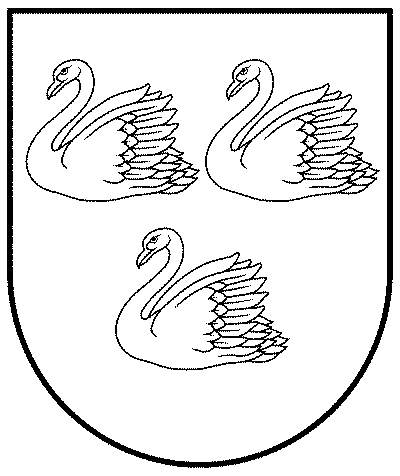 GULBENES NOVADA PAŠVALDĪBAReģ. Nr. 90009116327Ābeļu iela 2, Gulbene, Gulbenes nov., LV-4401Tālrunis 64497710, mob. 26595362, e-pasts: dome@gulbene.lv, www.gulbene.lv2023.gada 28.septembrī                               Nr. GND/2023/962                               (protokols Nr.15; 88.p.)